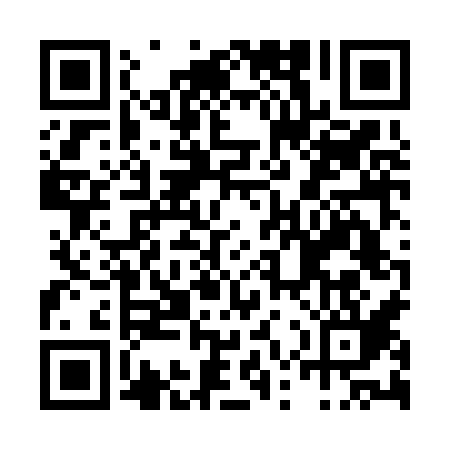 Prayer times for Aldeia de Alem, PortugalMon 1 Apr 2024 - Tue 30 Apr 2024High Latitude Method: Angle Based RulePrayer Calculation Method: Muslim World LeagueAsar Calculation Method: HanafiPrayer times provided by https://www.salahtimes.comDateDayFajrSunriseDhuhrAsrMaghribIsha1Mon5:477:191:396:098:009:262Tue5:457:171:396:108:019:273Wed5:437:161:386:108:019:284Thu5:427:141:386:118:029:305Fri5:407:131:386:118:039:316Sat5:387:111:376:128:049:327Sun5:367:101:376:138:059:338Mon5:347:081:376:138:069:359Tue5:337:071:376:148:079:3610Wed5:317:051:366:158:089:3711Thu5:297:041:366:158:099:3812Fri5:277:021:366:168:109:4013Sat5:257:011:366:168:119:4114Sun5:236:591:356:178:129:4215Mon5:226:581:356:188:139:4316Tue5:206:561:356:188:149:4517Wed5:186:551:356:198:159:4618Thu5:166:531:346:198:169:4719Fri5:146:521:346:208:179:4920Sat5:136:501:346:208:189:5021Sun5:116:491:346:218:199:5122Mon5:096:481:346:228:209:5323Tue5:076:461:336:228:219:5424Wed5:066:451:336:238:229:5525Thu5:046:441:336:238:239:5726Fri5:026:421:336:248:249:5827Sat5:006:411:336:248:2510:0028Sun4:596:401:336:258:2610:0129Mon4:576:381:336:268:2710:0230Tue4:556:371:326:268:2810:04